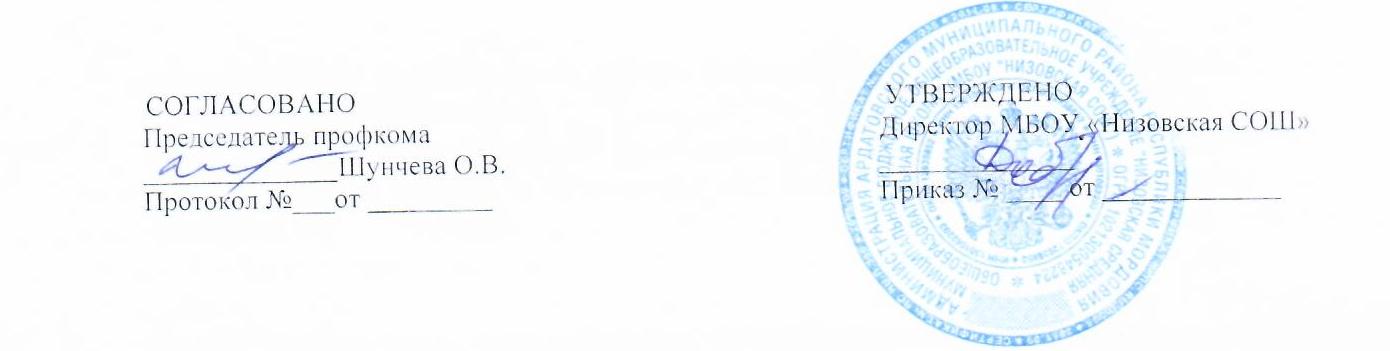 Должностная инструкция учителя начальных классовМБОУ «Низовская СОШ»Общие положенияНастоящая должностная инструкция разработана с учетом требований Профессионального стандарта: 01.001 «Педагог (педагогическая деятельность в сфере дошкольного, начального общего, основного общего, среднего общего образования) (воспитатель, учитель)» с изменениями от 5 августа 2016 года; на основании ФЗ №273 от 29.12.2012г «Об образовании в Российской Федерации» в редакции от 2 июля 2021 года; с учетом требований ФГОС начального общего образования, утвержденного Приказом Минобрнауки России №373 от 06.10.2009г с изменениями от 11.12.2020г; СП 2.4.3648-20«Санитарно-эпидемиологические требования к организациям воспитания и обучения, отдыха и оздоровления детей и молодежи»; в соответствии с Трудовым кодексом Российской Федерации и другими нормативными актами, регулирующими трудовые отношения между работником и работодателем.Данная инструкция определяет перечень функциональных обязанностей педагогического работника, а также права, ответственность и взаимоотношения по должности учителя начальных классов общеобразовательного учреждения.Учитель начальных классов назначается и освобождается от должности приказом директора общеобразовательного учреждения. На время отпуска и временной нетрудоспособности его обязанности могут быть возложены на другого педагога начальной школы. Временное исполнение обязанностей в данных случаях осуществляется согласно приказу директора школы, изданного с соблюдением требований Трудового кодекса Российской Федерации.Учитель начальных классов в общеобразовательном учреждении относится к категории специалистов, непосредственно подчиняется заместителю директора по учебно- воспитательной работе, курирующего начальную школу.На должность учителя начальных классов принимается лицо:имеющее высшее образование или среднее профессиональное образование в рамках укрупненных групп направлений подготовки высшего образования и специальностей среднего профессионального образования "Образование и педагогические науки", либо высшее образование или среднее профессиональное образование и дополнительное профессиональное образование по направлению деятельности в общеобразовательном учреждении;без предъявления требований к стажу работы;соответствующее требованиям, касающимся прохождения предварительного (при поступлении на работу) и периодических медицинских осмотров, внеочередных медицинских осмотров по направлению работодателя, обязательного психиатрического освидетельствования (не реже 1 раза в 5 лет), профессиональной гигиенической подготовки и аттестации (при приеме на работу и далее не реже 1 раза в 2 года), вакцинации, а также имеющее личную медицинскую книжку с результатами медицинских обследований и лабораторных исследований, сведениями о прививках, перенесенных инфекционных заболеваниях, о прохождении профессиональной гигиенической подготовки и аттестации с допуском к работе;не имеющее ограничений на занятия педагогической деятельностью, изложенных в статье 331 "Право на занятие педагогической деятельностью" Трудового кодекса Российской Федерации.В своей педагогической деятельности учитель начальных классов руководствуется Конституцией и законами Российской Федерации, указами Президента РФ, решениями Правительства Российской Федерации и органов управления образования всех уровней по вопросам, касающимся образования и воспитания обучающихся, а также:Федеральным Законом №273 «Об образовании в Российской Федерации»;административным, трудовым и хозяйственным законодательством РФ;Уставом и локальными правовыми актами школы, в том числе Правилами внутреннего трудового распорядка, приказами и распоряжениями директора общеобразовательного учреждения;требованиями ФГОС начального общего образования и рекомендациями по их применению в школе;СП 2.4.3648-20 «Санитарно-эпидемиологические требования к организациям воспитания и обучения, отдыха и оздоровления детей и молодежи»;основами педагогики, психологии, физиологии и гигиены;правилами и нормами охраны труда и пожарной безопасности;трудовым договором между работником и работодателем;Конвенцией ООН о правах ребенка.Учитель начальных классов должен знать:приоритетные направления и перспективы развития педагогической науки и образовательной системы Российской Федерации, законы и иные нормативные правовые акты, регламентирующие образовательную деятельность в РФ;требования ФГОС начального общего образования, рекомендации по внедрению Федерального государственного образовательного стандарта начального общего образования в общеобразовательном учреждении, содержание примерных образовательных программ начального общего образования;нормативные документы по вопросам обучения и воспитания детей, основы законодательства о правах ребенка;преподаваемые предметы в начальных классах школы в пределах требований Федерального государственного образовательного стандарта начального общего образования;основы общетеоретических дисциплин в объёме, необходимом для решения педагогических, методических и организационно-управленческих задач на ступени начального общего образования общеобразовательного учреждения;рабочую программу и методику обучения и воспитания в начальной школе;программы и учебники по предметам, преподаваемым в начальных классах школы, отвечающие требованиям Федерального государственного образовательного стандарта (ФГОС) начального общего образования;современные формы и методы обучения и воспитания школьников начальных классов, виды и приемы современных педагогических технологий;педагогические закономерности организации образовательной деятельности;историю и принципы построения и функционирования образовательных систем, роль и место образования в жизни личности и общества;теорию и методы управления образовательными системами;основные и актуальные для современной системы образования теории обучения, воспитания и развития детей младшего школьного возрастов;дидактические основы, используемые в учебно-воспитательной деятельности образовательных технологий;существо заложенных в содержании используемых в начальной школе учебных задач обобщенных способов деятельности и системы знаний о природе, обществе, человеке, технологиях;особенности региональных условий, в которых реализуется используемая основная образовательная программа начального общего образования;современные педагогические технологии поликультурного, продуктивного, дифференцированного и развивающего обучения, реализации компетентностного подхода с учетом возрастных и индивидуальных особенностей обучающихся начальных классов;методы убеждения и аргументации своей позиции, установления контактов с учащимися начальной школы, их родителями (лицами, их заменяющими), коллегами по работе;технологии диагностики причин конфликтных ситуаций, их профилактики и разрешения;психологию, возрастную физиологию, школьную гигиену;основные закономерности возрастного развития, стадии и кризисы развития, социализации личности;основы психодидактики, поликультурного образования, закономерностей поведения в социальных сетях;пути достижения образовательных результатов и способы оценки результатов обучения;нормативные правовые, руководящие и инструктивные документы, регулирующие организацию и проведение мероприятий за пределами территории общеобразовательного учреждения (экскурсий, походов);законы развития личности и проявления личностных свойств, психологические законы периодизации и кризисов развития;теорию и технологии учета возрастных особенностей обучающихся;основные закономерности семейных отношений, позволяющие эффективно работать с родительской общественностью;основы психодиагностики и основные признаки отклонения в развитии детей;Конвенцию о правах ребенка, трудовое законодательство Российской Федерации;основы работы с персональным компьютером, мультимедийным проектором, текстовыми редакторами, презентациями, электронными таблицами, электронной почтой и браузерами;требования к оснащению и оборудованию учебных кабинетов начальных классов, средства обучения и их дидактические возможности;правила внутреннего распорядка общеобразовательного учреждения, правила по охране труда и требования к безопасности образовательной среды;инструкции по охране труда и пожарной безопасности, при выполнении работ с учебным, демонстрационным, компьютерным оборудованием и оргтехникой.Учитель начальных классов должен уметь:проводить учебные занятия в начальных классах, опираясь на достижения в области педагогической и психологической наук, возрастной физиологии и школьной гигиены, а также современных информационных технологий и методик обучения;планировать и осуществлять учебную деятельность в начальных классах в соответствии с образовательной программой начального общего образования;владеть формами и методами обучения, в том числе выходящими за рамки учебных занятий: исследовательская и проектная деятельность и т.п.;объективно оценивать знания учащихся начальных классов в соответствии с реальными учебными возможностями детей;разрабатывать (осваивать) и применять современные психолого-педагогические технологии, основанные на знании законов развития личности и поведения в реальной и виртуальной среде;разрабатывать рабочие программы для начальных классов на основе примерных образовательных программ начального общего образования и обеспечивать их выполнение;применять современные образовательные технологии при осуществлении учебно- воспитательной деятельности в начальных классах, включая информационные, а также цифровые образовательные ресурсы;ставить различные виды учебных задач (учебно-познавательных, учебно- практических, учебно-игровых) и организовывать их решение (в индивидуальной или групповой форме) в соответствии с уровнем познавательного и личностного развития детей младшего возраста, сохраняя при этом баланс предметной и метапредметной составляющей их содержания;использовать разнообразные формы, приемы, методы и средства обучения, в том числе по индивидуальным учебным планам, в рамках Федерального государственного образовательного стандарта (ФГОС) начального общего образования;во взаимодействии с родителями (законными представителями), другими педагогическими работниками и педагогом-психологом проектировать и корректировать индивидуальную образовательную траекторию школьника в соответствии с задачами достижения всех видов образовательных результатов (предметных, метапредметных и личностных), выходящими за рамки программы начального общего образования;использовать и апробировать специальные подходы к обучению в целях включения в образовательную деятельность всех учеников класса, в том числе с особыми потребностями в образовании: учащихся, проявивших выдающиеся способности; обучающихся, для которых русский язык не является родным; обучающихся с ограниченными возможностями здоровья;реагировать на непосредственные по форме обращения детей к учителю начальных классов и распознавать за ними серьезные личные проблемы;организовывать различные виды внеурочной деятельности: игровую, учебно- исследовательскую, художественно-продуктивную, культурно-досуговую с учетом возможностей школы, места жительства и историко-культурного своеобразия региона;обеспечивать помощь детям, вне зависимости от его реальных учебных возможностей, особенностей в поведении, состояния психического и физического здоровья, в форме предложения специальных заданий, индивидуальных консультаций, осуществлять пошаговый контроль выполнения соответствующих заданий, при необходимости прибегая к помощи других педагогических работников, в частности тьюторов, воспитателей ГПД;обеспечивать коммуникативную и учебную "включенности" всех учащихся начального класса в образовательную деятельность;находить	ценностные	аспекты	учебных	знаний,	обеспечивать	их	понимание обучающимися начальных классов;управлять классом  с целью вовлечения детей в процесс обучения и  воспитания, мотивируя их учебно-познавательную деятельность;анализировать реальное состояние дел в классе, поддерживать в детском коллективе деловую, дружелюбную атмосферу;защищать достоинство и интересы детей, помогать учащимся начального класса, оказавшимся в конфликтной ситуации и/или неблагоприятных условиях;владеть методами организации экскурсий, походов и т.п.сотрудничать с другими педагогами и специалистами в решении воспитательных задач;использовать в практике своей работы психологические подходы: культурно- исторический, деятельностный и развивающий;осуществлять (совместно с педагогом-психологом и другими специалистами) психолого-педагогическое сопровождение образовательных программ начального общего образования;понимать документацию специалистов (психологов, дефектологов, логопедов и т.д.);составлять (совместно с педагогом-психологом и другими специалистами) психолого-педагогическую характеристику (портрет) личности учащегося начальной школы;разрабатывать и реализовывать индивидуальные образовательные маршруты, индивидуальные программы развития и индивидуально-ориентированные образовательные программы с учетом личностных и возрастных особенностей обучающихся начальных классов;оценивать образовательные результаты, предметные и метапредметные компетенции, а также осуществлять (совместно с педагогом-психологом) мониторинг личностных характеристик учеников начальных классов;использовать специальные коррекционные приемы обучения для детей с ограниченными возможностями здоровья;владеть технологиями диагностики причин конфликтных ситуаций, их профилактики и разрешения;владеть ИКТ-компетентностями:общепользовательская ИКТ-компетентность;общепедагогическая ИКТ-компетентность;предметно-педагогическая ИКТ-компетентность;общаться с детьми, признавать их достоинство, понимая и принимая их;строить	воспитательную	деятельность	с	учетом	культурных	различий, половозрастных и индивидуальных особенностей детей начальных классов.Учитель начальных классов общеобразовательного учреждения должен знать и соблюдать установленные правила и требования охраны труда и пожарной безопасности, правила личной гигиены.Учитель начальных классов должен пройти обучение и иметь навыки оказания первой помощи пострадавшим, знать порядок действий при возникновении пожара или иной чрезвычайной ситуации и эвакуации в общеобразовательном учреждении.Педагогическим работниками запрещается использовать образовательную деятельность для политической агитации, принуждения обучающихся к принятию политических, религиозных или иных убеждений либо отказу от них, для разжигания социальной, расовой, национальной или религиозной розни, для агитации, пропагандирующей исключительность, превосходство либо неполноценность граждан по признаку социальной, расовой, национальной, религиозной или языковой принадлежности, их отношения к религии, в том числе посредством сообщения учащимся недостоверных сведений об исторических, о национальных, религиозных и культурных традициях народов, а   также   для   побуждения    обучающихся    к    действиям,    противоречащим Конституции Российской Федерации.Трудовые функцииОсновными трудовыми функциями учителя начальной школы являются:Педагогическая деятельность по проектированию и реализации образовательной деятельности в начальных классах общеобразовательного учреждения:Общепедагогическая функция. Обучение.Воспитательная деятельность.Развивающая деятельность.Педагогическая	деятельность	по	проектированию	и	реализации	основных общеобразовательных программ:2.2.1.	Педагогическая	деятельность	по	реализации	программ	начального	общего образования.Должностные обязанностиУчитель начальных классов выполняет следующие должностные обязанности:В рамках общепедагогической функции обучения:осуществление профессиональной деятельности в соответствии с требованиями Федеральных государственных образовательных стандартов начального общего образования;разработка и реализация программы начального общего образования, отвечающей требованиям ФГОС начального общего образования, в рамках основной общеобразовательной программы и обеспечение ее выполнения;участие в разработке и реализации программы развития общеобразовательного учреждения в целях создания безопасной и комфортной образовательной среды;планирование и проведение занятий, с использованием разнообразных форм, приемов, методов и средств обучения, в том числе по индивидуальным учебным планам в рамках ФГОС начального общего образования, эффективно при этом используя современные образовательные технологии, включая информационно- коммуникационные и цифровые образовательные ресурсы;организация и осуществление разнообразных видов деятельности учащихся начальных классов, с ориентацией на личность и индивидуальность ребенка, развитие его мотивации, познавательных интересов, способностей, организация самостоятельной деятельности обучающихся, в том числе исследовательской, проектной и творческой;систематический анализ эффективности учебных занятий и подходов к обучению;организация, осуществление контроля и оценки учебных достижений, текущих и итоговых результатов освоения программы начального общего образования учащимися;формирование универсальных учебных действий;формирование навыков, связанных с информационно-коммуникационными технологиями (далее - ИКТ);формирование мотивации к обучению;объективная оценка знаний обучающихся на основе различных методов контроля в соответствии с реальными учебными возможностями детей начальной школы.В рамках трудовой функции воспитательной деятельности:регулирование поведения учащихся начальных классов для обеспечения безопасной образовательной и воспитательной среды;реализация современных, в том числе интерактивных, форм и методов воспитательной работы, используя их как на занятиях, так и во внеурочной деятельности с детьми;постановка воспитательных целей, способствующих развитию обучающихся начальных классов, независимо от их способностей и характера;определение и принятие четких правил поведения учащимися начальных классов в соответствии с Уставом общеобразовательного учреждения и Правилами внутреннего распорядка школы;проектирование и реализация воспитательных программ;реализация воспитательных возможностей различных видов деятельности ребенка (учебной, игровой, трудовой, спортивной, художественной и т.д.);проектирование ситуаций и событий, развивающих эмоционально-ценностную сферу ребенка (культуру переживаний и ценностные ориентации ученика);создание, поддержание уклада, атмосферы и традиций жизни начальной школы общеобразовательного учреждения;формирование у учащихся начальных классов культуры здорового и безопасного образа жизни;формирование толерантности и навыков поведения в изменяющейся поликультурной среде;использование конструктивных воспитательных усилий родителей (законных представителей) обучающихся начальной школы, помощь семье в решении вопросов воспитания ребенка.В рамках трудовой функции развивающей деятельности:выявление в ходе наблюдения поведенческих и личностных проблем учащихся начальных классов, связанных с особенностями их развития;оценка параметров и проектирование психологически безопасной и комфортной образовательной среды;применение инструментария и методов диагностики и оценки показателей уровня и динамики развития ребенка;организация участия учащихся начального класса в различных конкурсах, фестивалях, концертах, ярмарках, соревнованиях, конференциях по защите исследовательских работ и проектов, в оформлении стенгазет и т.п.освоение и применение психолого-педагогических технологий (в том числе инклюзивных), необходимых для адресной работы с различными контингентами учащихся начальных классов: одаренные дети, социально уязвимые, дети, попавшие в трудные жизненные ситуации, дети-мигранты, дети-сироты, дети с особыми образовательными потребностями (аутисты, дети с синдромом дефицита внимания и гиперактивностью и др.), а также дети с ограниченными возможностями здоровья, с девиациями поведения, дети с зависимостью;выявление образовательных запросов и потребностей обучающихся начальных классов и оказание адресной помощи в решении индивидуальных проблем, связанных с трудностями в освоении программ начального общего образования;взаимодействие с другими специалистами в рамках психолого-медико- педагогического консилиума;разработка (совместно с другими специалистами) и реализация совместно с родителями (законными представителями) программ индивидуального развития ребенка;освоение и адекватное применение специальных технологий и методов, позволяющих проводить коррекционно-развивающую работу;развитие у учащихся начальных классов познавательной активности, самостоятельности, инициативы и творческих способностей, формирование гражданской позиции, способности к труду и жизни в условиях современного мира;организация совместно с библиотекарем школы, родителями внеклассного чтения учащихся начальных классов;формирование и реализация программ развития универсальных учебных действий, образцов и ценностей социального поведения, навыков поведения в мире виртуальной реальности и социальных сетях, формирование толерантности и позитивных образцов поликультурного общения;формирование системы регуляции поведения и деятельности учащихся начальных классов общеобразовательного учреждения.В рамках трудовой педагогической деятельности по реализации программ начального общего образования:проектирование образовательной деятельности на основе Федерального государственного образовательного стандарта (ФГОС) начального общего образования с учетом особенностей социальной ситуации развития первоклассника в связи с переходом ведущей деятельности от игровой к учебной;обеспечение уровня подготовки учащихся начальной школы, соответствующего требованиям Федерального государственного образовательного стандарта начального общего образования.формирование у детей социальной позиции учащихся на всем протяжении обучения в начальной школе;формирование метапредметных компетенций, умения учиться и универсальных учебных действий до уровня, необходимого для освоения образовательных программ основного общего образования;объективная оценка успехов и возможностей учащихся начальных классов с учетом неравномерности индивидуального психического развития детей младшего школьного возраста, а также своеобразия динамики развития учебной деятельности мальчиков и девочек;организация учебной деятельности с учетом своеобразия социальной ситуации развития первоклассника;корректировка учебной деятельности исходя из данных мониторинга образовательных результатов с учетом неравномерности индивидуального психического развития детей младшего школьного возраста (в том числе в силу различий в возрасте, условий дошкольного обучения и воспитания), а также своеобразия динамики развития мальчиков и девочек;проведение в четвертом классе начальной школы (во взаимодействии с педагогом- психологом) мероприятий по профилактике возможных трудностей адаптации школьников к учебно-воспитательной деятельности в основной школе.Обеспечивает охрану жизни и здоровья учащихся начального класса во время образовательной деятельности, внеклассных и воспитательных мероприятий, экскурсий и поездок.Контролирует наличие у обучающихся тетрадей по учебным предметам, соблюдение установленного в школе порядка их оформления, ведения и соблюдение единого орфографического режима. Осуществляет ежедневную проверку всех классных и домашних работ учащихся начального класса, а к следующему уроку контрольных диктантов и контрольных работ по математике с обязательным проведением работы над ошибками. Своевременно в соответствии с утвержденным графиком выполняет установленное программой и учебным планом количество контрольных работ. Хранит тетради для контрольных работ учеников в кабинете в течение всего учебного года.Ведёт в установленном порядке учебную документацию, осуществляет текущий контроль успеваемости и посещения учащимися начальной школы занятий, в обязательном порядке выставляет текущие оценки в классный журнал и дневники, своевременно сдаёт администрации школы необходимые отчётные данные.Готовит и использует в обучении различный дидактический и наглядный материал.Рассаживает детей с учетом их роста, наличия заболеваний органов дыхания, слуха и зрения. Для профилактики нарушений осанки во время занятий проводит соответствующие физические упражнения - физкультминутки. При использовании ЭСО во время занятий и перемен проводит гимнастику для глаз, а при использовании книжных учебных изданий - гимнастику для глаз во время перемен.При использовании ЭСО с демонстрацией обучающих фильмов, программ или иной информации, предусматривающих ее фиксацию в тетрадях обучающимися, не превышает продолжительность непрерывного использования экрана для учащихся 1-4-х классов - 10 минут, а также общую продолжительность использования интерактивной доски на уроке для детей до 10 лет - 20 минут, старше 10 лет - 30 минут.При использовании ЭСО с демонстрацией обучающих фильмов, программ или иной информации, выполняет мероприятия, предотвращающие неравномерность освещения и появление бликов на экране. Выключает или переводит в режим ожидания интерактивную доску (панель) и другие ЭСО, когда их использование приостановлено или завершено.При использовании электронного оборудования, в том числе сенсорного экрана, клавиатуры и мыши, интерактивного маркера ежедневно дезинфицирует их в соответствии с рекомендациями производителя либо с использованием растворов или салфеток на спиртовой основе, содержащих не менее 70% спирта.Согласно годовому плану работы общеобразовательного учреждения принимает участие в педагогических советах, рабочих совещаниях, совещаниях при директоре, семинарах, конференциях, внеклассных мероприятиях начальной школы, методических объединениях учителей начальных классов и классных руководителей, а также в методических объединениях, проводимых вышестоящей организацией.Соблюдает права и свободы детей, содержащиеся в Федеральном законе «Об образовании в Российской Федерации» и Конвенции ООН о правах ребенка, этические нормы поведения в общеобразовательном учреждении и общественных местах, является примером обучающимся.Проводит с учащимися начального класса изучение и инструктажи по охране труда, безопасности жизнедеятельности, пожарной безопасности, безопасности дорожного движения, антитеррористической безопасности и правилам поведения в школе и общественных местах с обязательной регистрацией в журнале инструктажей.Соблюдает требования должностной инструкции, а также Устав и Правила внутреннего трудового распорядка, локальные акты и приказы директора общеобразовательного учреждения.Принимает участие в смотре-конкурсе учебных кабинетов начальной школы, готовит классный кабинет к приемке на начало нового учебного года.Учителю начальных классов запрещается:изменять по своему усмотрению расписание занятий;отменять, удлинять или сокращать время продолжительности уроков (занятий) и перемен между ними;удалять учащихся с уроков или не пускать на урок;использовать в учебной деятельности неисправное оборудование, мебель, наглядный материал или техническое оборудование с явными признаками повреждения;курить в помещениях или на территории общеобразовательного учреждения.Периодически проходит бесплатные медицинские обследования, аттестацию, повышает свою профессиональную квалификацию и компетенцию.Ведёт надлежащую документацию, следует правилам охраны труда и пожарной безопасности, соблюдает санитарно-гигиенические нормы и требования, трудовую дисциплину на рабочем месте и режим работы, установленный в общеобразовательном учреждении.ПраваУчитель начальных классов имеет право:Участвовать в управлении общеобразовательным учреждением в порядке, определенном Уставом школы.На материально-технические условия, требуемые для выполнения образовательной программы начального общего образования и ФГОС начального общего образования, на обеспечение рабочего места, соответствующего государственным нормативным требованиям охраны труда и пожарной безопасности, а также условиям, предусмотренным Коллективным договором общеобразовательного учреждения.Выбирать и использовать в образовательной деятельности образовательные программы, различные эффективные методики обучения учащихся начальных классов, учебные пособия и учебники, методы оценки знаний и умений школьников, рекомендуемые Министерством образования РФ или разработанные самим педагогом и прошедшие необходимую экспертизу.Участвовать в разработке программы развития школы, получать от администрации, педагога-психолога, социального педагога школы сведения, необходимые для осуществления своей профессиональной деятельности.Определять и предлагать учащимся начальных классов для использования в учебе полезные и интересные ресурсы Интернет.Давать учащимся начальной школы во время учебно-воспитательной деятельности, а также перемен обязательные распоряжения, относящиеся к организации занятий и соблюдению дисциплины.Знакомиться с проектами решений директора общеобразовательного учреждения, относящихся к его профессиональной деятельности, с жалобами и другими документами, содержащими оценку его работы, давать по ним объяснения.Предоставлять на рассмотрение администрации школы предложения по улучшению деятельности общеобразовательного учреждения и усовершенствованию способов работы по вопросам, относящимся к компетенции учителя начальных классов.На повышение уровня квалификации в порядке, установленном Трудовым кодексом Российской Федерации, иными Федеральными законами РФ, проходить аттестацию на добровольной основе.На защиту своей профессиональной чести и достоинства.На конфиденциальность служебного расследования, кроме случаев, предусмотренных законодательством Российской Федерации.Защищать свои интересы самостоятельно и/или через представителя, в том числе адвоката, в случае дисциплинарного или служебного расследования, которое связано с нарушением учителем начальных классов норм профессиональной этики.На поощрения, награждения по результатам педагогической деятельности, на социальные гарантии, предусмотренные законодательством Российской Федерации.ОтветственностьВ	установленном	законодательством	Российской	Федерации	порядке	учитель начальных классов несет ответственность:за реализацию не в полном объеме образовательных программ начального общего образования согласно учебному плану, расписанию и графику учебной деятельности;за жизнь и здоровье учащихся класса во время образовательной деятельности, внеклассных и воспитательных мероприятий, экскурсий и поездок.за несвоевременную проверку рабочих тетрадей и контрольных работ;за нарушение прав и свобод несовершеннолетних, установленных Федеральным законом «Об образовании в Российской Федерации», Конвенцией о правах ребенка, Уставом и локальными актами общеобразовательного учреждения.за непринятие или несвоевременное принятие мер по оказанию первой доврачебной помощи пострадавшим и несвоевременное сообщение администрации школы о несчастном случае;за не соблюдение инструкций по охране труда и пожарной безопасности;за отсутствие должного контроля соблюдения школьниками правил и требований охраны труда и пожарной безопасности;за нарушение установленного порядка проведения инструктажей учащихся начального класса по охране труда, необходимых при проведении уроков, воспитательных мероприятий, при проведении внеклассных мероприятий, выезде на конкурсы и экскурсии с обязательной фиксацией в Журнале регистрации инструктажей по охране труда.За неисполнение или нарушение без уважительных причин своих должностных обязанностей, установленных настоящей должностной инструкцией, Устава и Правил внутреннего трудового распорядка, законных распоряжений директора школы и иных локальных нормативных актов, учитель начальной школы подвергается дисциплинарному взысканию согласно статье 192 Трудового Кодекса Российской Федерации.За использование, в том числе однократно, методов воспитания, включающих физическое и (или) психологическое насилие над личностью обучающегося, а также за совершение иного аморального проступка учитель начальных классов может быть освобожден от занимаемой должности согласно Трудовому Кодексу РФ. Увольнение за данный проступок не является мерой дисциплинарной ответственности.За несоблюдение правил и требований охраны труда и пожарной безопасности,санитарно-гигиенических правил и норм учитель начальных классов привлекается к административной ответственности в порядке и в случаях, предусмотренных административным законодательством Российской Федерации.За умышленное причинение общеобразовательному учреждению или участникам образовательных отношений материального ущерба в связи с исполнением (неисполнением) своих должностных обязанностей учитель начальных классов несет материальную ответственность в порядке и в пределах, предусмотренных трудовым и (или) гражданским законодательством Российской Федерации.За правонарушения, совершенные в процессе осуществления образовательной деятельности несет ответственность в пределах, определенных административным, уголовным и гражданским законодательством Российской Федерации.Взаимоотношения. Связи по должностиУчитель начальных классов школы:Работает в режиме выполнения объема учебной нагрузки в соответствии с расписанием учебных занятий, участия в обязательных плановых общешкольных мероприятиях и самопланировании обязательной деятельности, на которую не установлены нормы выработки. Продолжительность рабочего времени (норма часов педагогической работы за ставку заработной платы) устанавливается исходя из сокращенной продолжительности рабочего времени не более 36 часов в неделю.Самостоятельно планирует свою деятельность на каждый учебный год и каждую учебную четверть. Учебные планы работы учителя начальных классов согласовываются заместителем директора по учебно-воспитательной работе, курирующим начальную школу, и утверждаются непосредственно директором общеобразовательного учреждения.Во время каникул, не приходящихся на отпуск, привлекается администрацией школы к педагогической, методической или организационной деятельности в пределах времени, не превышающего учебной нагрузки до начала каникул. График работы учителя начальных классов в каникулы утверждается приказом директора школы.Принимает активное участие в общешкольных мероприятиях: педсоветах, семинарах, заседаниях методических объединений начальной школы, общешкольных и классных родительских собраниях, производственных совещаниях и совещаниях при директоре.Заменяет уроки временно отсутствующих учителей в начальной школе на условиях почасовой оплаты на основании распоряжения администрации общеобразовательного учреждения, в соответствии с положениями Трудового Кодекса Российской Федерации.Получает от директора школы и заместителей директора информацию нормативно- правового характера, систематически знакомится под подпись с соответствующими документами, как локальными, так и вышестоящих органов управления образования.Обменивается информацией по вопросам, входящим в компетенцию преподавателя начальных классов, с администрацией и коллегами по общеобразовательному учреждению, по вопросам успеваемости учащихся начальной школы – с родителями (лицами, их заменяющими). Работает в тесном контакте с педагогом-психологом, социальным педагогом, педагогом-библиотекарем.Сообщает заместителям директора общеобразовательного учреждения информацию, полученную на совещаниях, семинарах, конференциях.Принимает под свою персональную ответственность материальные ценности с непосредственным использованием и хранением их в кабинете начальной школы.Своевременно сообщает директору школы (при отсутствии – иному должностному лицу) о произошедшем несчастном случае в классе, принимает меры по оказанию первой помощи пострадавшему.Информирует директора (при отсутствии – иное должностное лицо) о факте возникновения групповых инфекционных и неинфекционных заболеваний, заместителя директора по административно-хозяйственной части – об аварийных ситуациях в работе систем электроосвещения, отопления и водопровода.Информирует администрацию школы о возникших трудностях и проблемах в работе, о недостатках в обеспечении требований охраны труда и пожарной безопасности.Заключительные положенияОзнакомление работника с настоящей должностной инструкцией осуществляется при приеме на работу (до подписания трудового договора).Один экземпляр должностной инструкции находится у директора школы, второй – у сотрудника.Факт ознакомления работника с настоящей должностной инструкцией подтверждается подписью в экземпляре инструкции, хранящемся у работодателя, а также в журнале ознакомления с должностными инструкциями.Должностную инструкцию разработал:	 	/	/С должностной инструкцией ознакомлен (а), один экземпляр получил (а) на руки.«_   »	202    г.	 	/	/